Unit 7 Lesson 15 Cumulative Practice ProblemsThe coordinates of a rectangle are , ,  and What is the length and width of this rectangle?What is the perimeter of the rectangle?What is the area of the rectangle?Draw a square with one vertex on the point  and a perimeter of 20 units. Write the coordinates of each other vertex.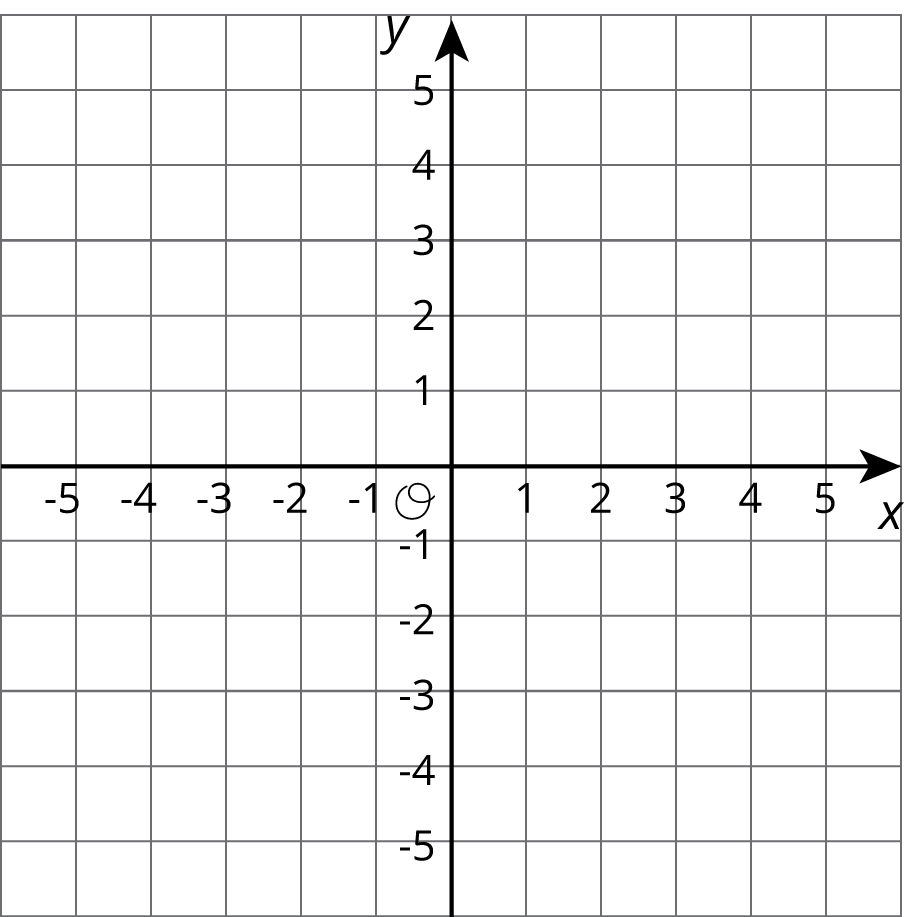 Plot and connect the following points to form a polygon.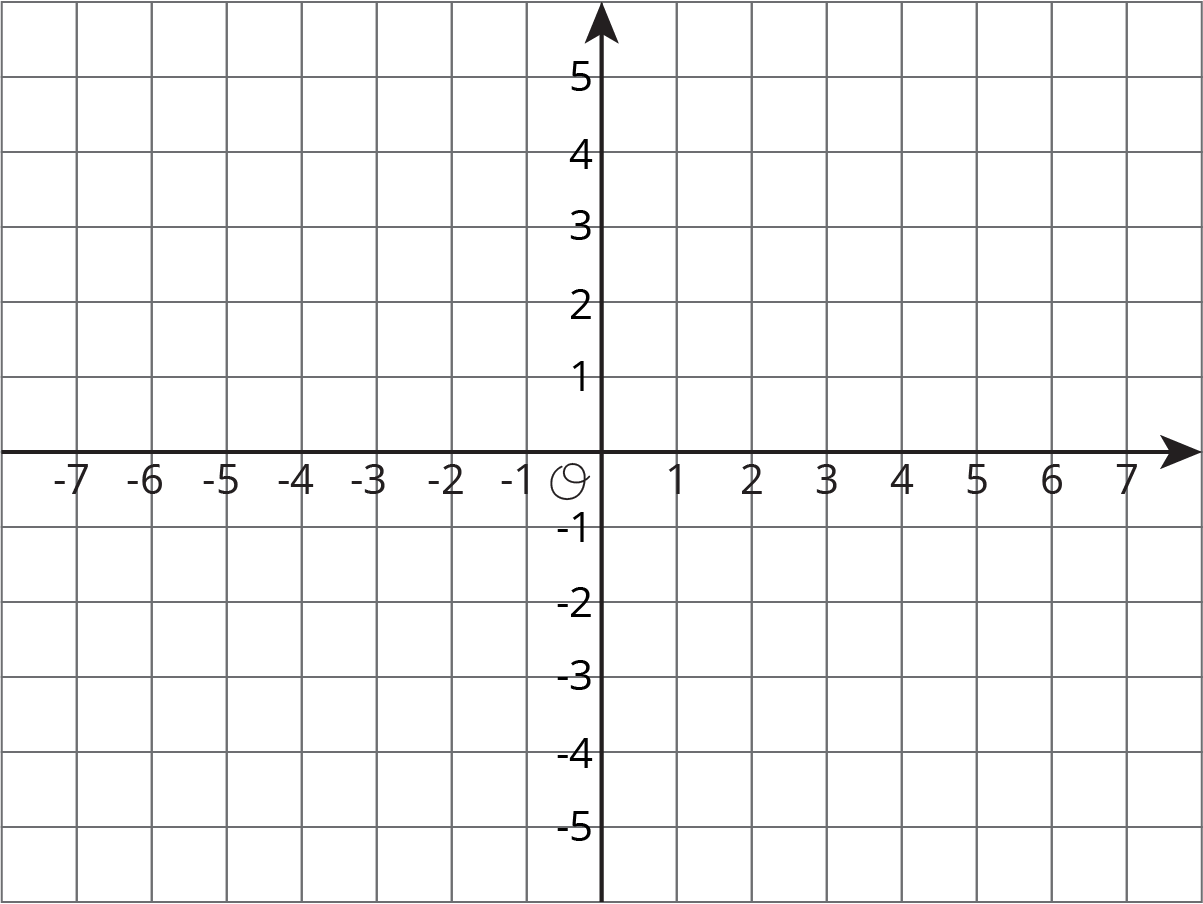 Find the perimeter of the polygon.For each situation, select all the equations that represent it. Choose one equation and solve it.Jada’s cat weighs 3.45 kg. Andre’s cat weighs 1.2 kg more than Jada’s cat. How much does Andre’s cat weigh?Apples cost $1.60 per pound at the farmer’s market. They cost 1.5 times as much at the grocery store. How much do the apples cost per pound at the grocery store?(From Unit 6, Lesson 4.)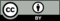 © CC BY Open Up Resources. Adaptations CC BY IM.